مشخصات فني :نرم افزار هميار به زبان دلفي و تحت ويندوز نوشته شده ، وجهت ذخيره و بازيابي اطلاعات ازبانك اطلاعاتي SQL استفاده مي نمايد.امكان اجراي نرم افزار در ويندوزهاي فارسي از جمله XP,2000,Vista  , Sevenامكان استفاده از نرم افزار در محيط شبكه توسط چند كاربر بطور همزمان امكان تعريف كاربران مختلف براي استفاده از قسمتهاي مختلف برنامهمشخصات نرم افزار :        تعريف حسابهاامكان تعريف سرفصلهاي كل با گروه بندي مشخصامكان تعريف حساب معين جهت هر حساب كلامكان گروه بنده حسابهاي تفصيليامكان تعريف حسابهاي تفصيلي با كدهاي حد اكثر ٩ رقمي زير هر گروهامكان اتصال گروه تفصيلي به يك يا چند حساب معينامكان استفاده از ٤ سطح بعد از تفصيلي جهت ثبت مراكز و پروژه هاامكان تعريف اطلاعات خاص جهت تفصيلي يا عطفها به نسبت نياز كاربر براي مثالنام ، نام خانوادگي ، شماره شناسنامه ، نام پدر و محل خدمت براي پرسنل و غيره    ثبت اسناد حسابداريامكان ثبت اطلاعات سند حسابداريامكان تكرار رديفها در هنگام ثبت سندامكان ثبت رديفهاي نامحدود جهت سندامكان چاپ سند هنگام صدورامكان مرتبسازي اسناد به تاريخ ثبتامكان ثبت نهايي كردن سند جهت عدم تغيير توسط كاربرانامكان جستجوي حسابها با عنوان و كد هنگام ثبت سندامكان بازيابي و تغيير سندهاي موجودامكان ثبت مقادير تعدادي و مقداري جهت اسناد مربوط به ورود و خروج كالاامكان كنترل صحت اسناد ثبت شدهگزارشات حسابداريتراز ٨ ستوني كلترازهاي ٤ ستوني كل ، معين و تفصيليدفاتر كل ، معين ، تفصيلي و روزنامهدفتر معين تفصيليجستجوي اسناد بر اساس كليه اطلاعات سندگزارش آناليز گردش يك حسابگزارش راس گيري زماني براي يك حساب يا با طلاعات دستيگزارش مغايرت بانكيساير گزارشاتامكان تهيه گزارش از مقادير وارده تعدادي يا مقداري به سيستمامكان تهيه گزارش از مقادير صادره تعدادي يا مقداري از سيستمامكان تهيه كاردكس كالا در صورت وارد نمودن اطلاعات وارده و صادرهامكان تهيه انواع گزارش ريالي و مقداري از حسابهاي تفصيليامكان تهيه انواع گزارش ريالي و مقداري از سطوح بعد از تفصيلي از جمله  مراكز هزينه ، پروژه ها ، قراردادها،پرسنل همچنين امكان تهيه گزارشهاي تركيبي از سطوح فوق .    امكانات گزارشاتامكان ورود به سطوح قبلي در گزارشات (از تراز به دفاتر و از دفاتر به سند)امكان انتقال خروجي گزارشات به Excellامكان تعريف فرمت چاپ براي كليه گزارشاتامكان جستجوي حسابها در كليه گزارشاتگزارشات پوياامكان طراحي گزارش بصورت دلخواه و ثبت آنامكان گروه بندي گزارشات طراحي شده جهت جستجوي سريع آنهاامكان طراحي گزارشات تركيبي از اطلاعات مختلفامكان شرط گذاري مركب روي اطلاعاتامكان تعريف فرمت جهت چاپ خروجي گزارشامكان انتقال خروجي گزارش بصورت متني يا به Excelامكان تعريف محاسبات روي خروجي گزارشامكان مقايسه خروجي دو گزارش با يكديگر و تيك كردن مشابهاتامكان استفاده از صفحه گسترده جهت تركيب گزارشات مختلف    ساير امكاناتامكان انتقال گزارشات تعريف شده با فرمتهاي مختلفامكان تعريف چند بانك اطلاعاتي در نرم افزارامكان تعريف كاربران مختلف و تعيين دسترسي به اطلاعاتامكان تهيه پشتيبان از اطلاعاتامكان صدور اسناد افتتاحيه و اختتاميهدر صورت نياز به استفاده خاص از سيستم امكان تغيير فرمهاي ورود اطلاعات و اضافه نمودن   فرم هاي جديد به سيستم وجود دارد .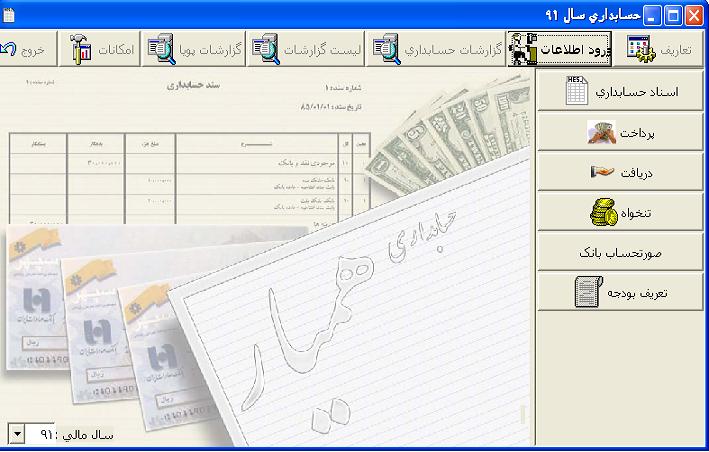 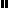 